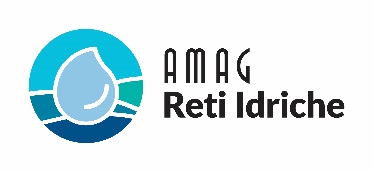 MODULO DI ISCRIZIONE PER DOCENTIEvento rivolto alle Scuole secondarie di 2° grado nell’ambito delle attività didattiche “Noi e l’ambiente. Un’emozione infinita”Conferenza in occasione della Giornata Mondiale dell’AcquaIL FUTURO BLU. LA NUOVA GEOGRAFIA DELL’ACQUAEmanuele Bompan, giornalista ambientale e collaboratore de La Stampavenerdì 20 marzo 2020, ore 10.30-12.00Aula Magna ITIS “A.Volta”, Spalto Marengo 42, AlessandriaNome ____________________________________________________Cognome __________________________________________________Istituto_____________________________________________________Scuola _____________________________________________________Cellulare ___________________________________________________Mail _______________________________________________________Classe______________________________________________________Nr studenti _________________________________________________Materia di insegnamento_______________________________________Data_______			Firma ____________________________Il firmatario del presente modulo autorizza AMAG spa al trattamento dei propri dati personali per le finalità sopra indicate in base a quanto previsto dal “Regolamento Europeo 2016/679” relativo alla protezione delle persone fisiche con riguardo al Trattamento dei Dati Personali.Si prega di inviare ad AMAG spa entro lunedì 24 febbraio 2020AMAG, Via Damiano Chiesa 18, Alessandria didattica@gruppoamag.it Info: 0131 283678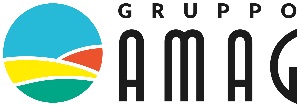 